Сумська міська радаVІI СКЛИКАННЯ LXVII СЕСІЯРІШЕННЯвід 29 січня 2020 року  № 6288-МРм. СумиРозглянувши звернення фізичної особи-підприємця, надані документи, враховуючи рекомендації засідання постійної комісії з питань архітектури, містобудування, регулювання земельних відносин, природокористування та екології Сумської міської ради (протокол від 14.11.2019 № 175) відповідно до статей 12, 122, 123, 124 Земельного кодексу України, на підставі рішення Сумської міської ради від 19.06.2019 № 3576–МР «Про встановлення плати за землю», керуючись пунктом 34 частини першої статті 26 Закону України «Про місцеве самоврядування в Україні», Сумська міська рада  ВИРІШИЛА:1. Надати в оренду земельну ділянку згідно з додатком.2. Встановити орендну плату у розмірі відсотку від нормативної грошової оцінки земельної ділянки, зазначеного в графі 6 додатку до рішення.3. Фізичній особі-підприємцю Свириденку Мирославу Володимировичу в місячний термін після прийняття рішення звернутися до департаменту забезпечення ресурсних платежів Сумської міської ради (Клименко Ю.М.) для укладання договору оренди земельної ділянки.Сумський міський голова							О.М. ЛисенкоВиконавець: Клименко Ю.М.Додатокдо рішення Сумської міської ради   «Про надання в оренду земельної ділянки                          фізичній особі- підприємцю Свириденку                          Мирославу Володимировичу за адресою: м. Суми,                          вул. Ковпака, 51» від 29 січня 2020 року №  6288-МРСПИСОКфізичних осіб-підприємців, яким надаються в оренду земельні ділянки  Сумський міський голова														       О.М. ЛисенкоВиконавець: Клименко Ю.М.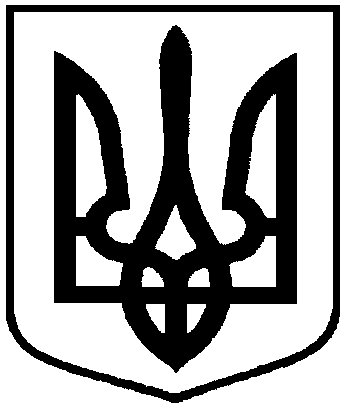 Про надання в оренду земельної    ділянки фізичній особі-                       підприємцю  Свириденку Мирославу Володимировичу за адресою: м. Суми, вул. Ковпака, 51№з/пПрізвище, ім’я, по батьковіфізичної особи-підприємця,реєстраційний номер облікової картки платника податківФункціональне призначення земельної ділянки,адреса земельної ділянки,кадастровий номерПлоща, га,строк користування з моменту прийняття рішенняКатегорія земельної ділянкиРозмір орендної плати в рік за землю у відсотках до грошової оцінки земельної ділянки1234561.Фізична особа-підприємець Свириденко Мирослав Володимирович,2936712434Під розміщеним міні-магазином,вул. Ковпака, 515910136600:05:002:0039(витяг з Державного реєстру речових прав на нерухоме майно про реєстрацію права власності, індексний номер витягу: 52446734 від 02.02.2016, номер запису про право власності: 13082149)0,00675 роківЗемлі житлової та громадської забудови4,0